Химия - эта область чудес, в ней скрыто счастье человечества, величайшие завоевания разума будут сделаны именно в этой области.М.ГорькийЦели: 1.Обобщить знания учащихся по теме «Атомы химических элементов», проверить навыки и умения производить расчеты по химическим формулам, определять массовую долю элементов в сложном веществе, умения составлять формулы сложных соединений по названию и количеству атомов химических элементов. Активизировать учебную и познавательную деятельность учащихся. Воспитывать ответственность за общее дело. 2.Формирование универсальных учебных действий:-Регулятивные (планирование, контроль, коррекция, оценка);-Познавательные общеучебные и логические (самостоятельное создание алгоритмов действия при решении проблем творческого и поискового характера, синтез);-Коммуникативные (планирование учебного сотрудничества - определение цели, функций участников, способов взаимодействия);-Личностные (действие самоопределения).Оборудование: ПСХЭ Д.И.Менделеева, карточки с заданиями, химическая посуда для демонстрации правил по технике безопасности и работы по разделению смеси.Ход урока1.Организационный момент.Здравствуйте ребята. Сегодня мы проведем урок в форме брейн-ринга. А помогать мне будут «Теория» и «Практика» (учащиеся 9 класса). Кто из вас знает правила этой игры?Устанавливаем правила:Игра командная (высказывать свое мнение, совещаться, формулировать общее решение).Избрание капитана, который провозглашает общее решение.Вопросы и задания выполняются правильно и на время.Подведение итога (подсчет баллов).  2.Проведение игры. Учащиеся класса  распределяются на 4 команды по 5-6 человек.1 конкурс. Визитка команды. Придумать название команды и эмблему.2 конкурс.Разгадать кроссворд (приложение 1)3 конкурс.Ведущая читает задание. Запишите формулу вещества.1)Кристаллическое вещество синего цвета, хорошо растворимое в воде, применяется в сельском хозяйстве для борьбы с заболеваниями растений.1 молекула вещества состоит из 1 атома меди, 1 атома серы и4 атомов кислорода (сульфат меди, медный купорос).2)Это вещество называют «хлебом химической промышленности». 1 молекула вещества состоит из 2 атомов водорода, 1 атома серы и4 атомов кислорода (серная кислота).3)Кристаллическое вещество белого цвета, применяется в сельском хозяйстве как азотное удобрение. 1 молекула вещества состоит из 2 атомов азота, 3 атомов кислорода и 4 атомов водорода (нитрат аммония, аммиачная селитра).Уточняем названия веществ и записи формул (сложные вещества).4) Определить массовую долю азота в нитрате аммония.4 конкурс ( приложение 2)Определить химические элементы, относящиеся к металлам и неметаллам в ПСХЭ Д.И.Менделеева.5 конкурс.Знание техники безопасности. Задание командам - найти ошибки при работе с лабораторным оборудованием и проведении опыта химиком. Роль химика исполняет старшеклассник.6 конкурс.Марафон.Ведущие задают командам поочередно вопросы, за каждый верный ответ – 1 балл. 1. Каких элементарных частиц нет в ядре атома? (О т в е т. Электронов.)2. Назовите пищевой продукт, при протухании которого образуется газ со специфическим запахом – сероводород. (О т в е т. Яйца.)3. Что тяжелее: килограмм железа или килограмм пуха?(О т в е т. Килограмм железа и килограмм пуха весят одинаково.)4. Какого цвета белый свет? (О т в е т. Всех цветов радуги одновременно.)5. Вспомните химическое название марганцовки. (О т в е т. Перманганат калия.)6. В воде не тонет и в огне не горит. Что это такое? (О т в е т. Лед.)7. Химический элемент назван в честь Земли. (О т в е т. Теллур.)8. Лежит на земле: ни закрасить, ни соскоблить, ни завалить? (О т в е т. Тень.)9. Если вдруг он когда-то иссякнет, В недрах звезд весь сгорит без следа, Во Вселенной светило погаснет, И наступит здесь мрак навсегда. (О т в е т. Водород.)10.Морская вода - чистое вещество или смесь? (О т в е т. Смесь.)11. Химический элемент - несущий свет. (О т в е т. Фосфор)12.Элементарная частица, не имеющая массы. (О т в е т. Нейтрон)13.Газ, которым заполняют шарики. (О т в е т. Гелий)14.Самое распространенное вещество на Земле. (О т в е т. Вода)15.Жарка картофеля – физическое или химическое явление? (О т в е т. Химическое.)16.Какие частицы находятся в узлах немолекулярной решетки? (О т в е т. Атомы и ионы.)17.В какую частицу превращается атом металла в результате образования химической связи? (О т в е т. Катион- ион с положительным зарядом.)18. Химический элемент, названный в честь России. (О т в е т. Рутений)19.Металл – магнит. (О т в е т. Железо.)20. «Черная земля» в переводе с египетского языка. (О т в е т.Хеми)7 конкурс. Практика. Способы разделения смеси веществ. Выполнить работу по разделению смеси.Представлены смеси: А) смесь соли и песка   Б) смесь железных опилок и песка  3.Вывод урока. Составить лестницу понятий. Снизу-вверх. 6)Смеси.5)Сложные вещества образованы атомами разных химических элементов.4)Простые вещества- металлы и неметаллы.3)Простые вещества образованы атомами одного химического элемента.2)Совокупность атомов с одинаковым зарядом ядра - Химический элемент. 1)Наименьшая и электронейтральная единица вещества – Атом.Соединить простые вещества и сложные скобкой – 7)типы химической связи.Химия – наука, изучающая состав и строение атомов---свойства вещества и превращение веществ.4.Рефлексия. Нарисуйте смайлик с улыбкой, если вам понравился урок и еще один смайлик, если вы хотите  в будущем участвовать в подобных мероприятиях.Спасибо за активное и вежливое участие.Подведение итогов и объявление результатов.Приложение 1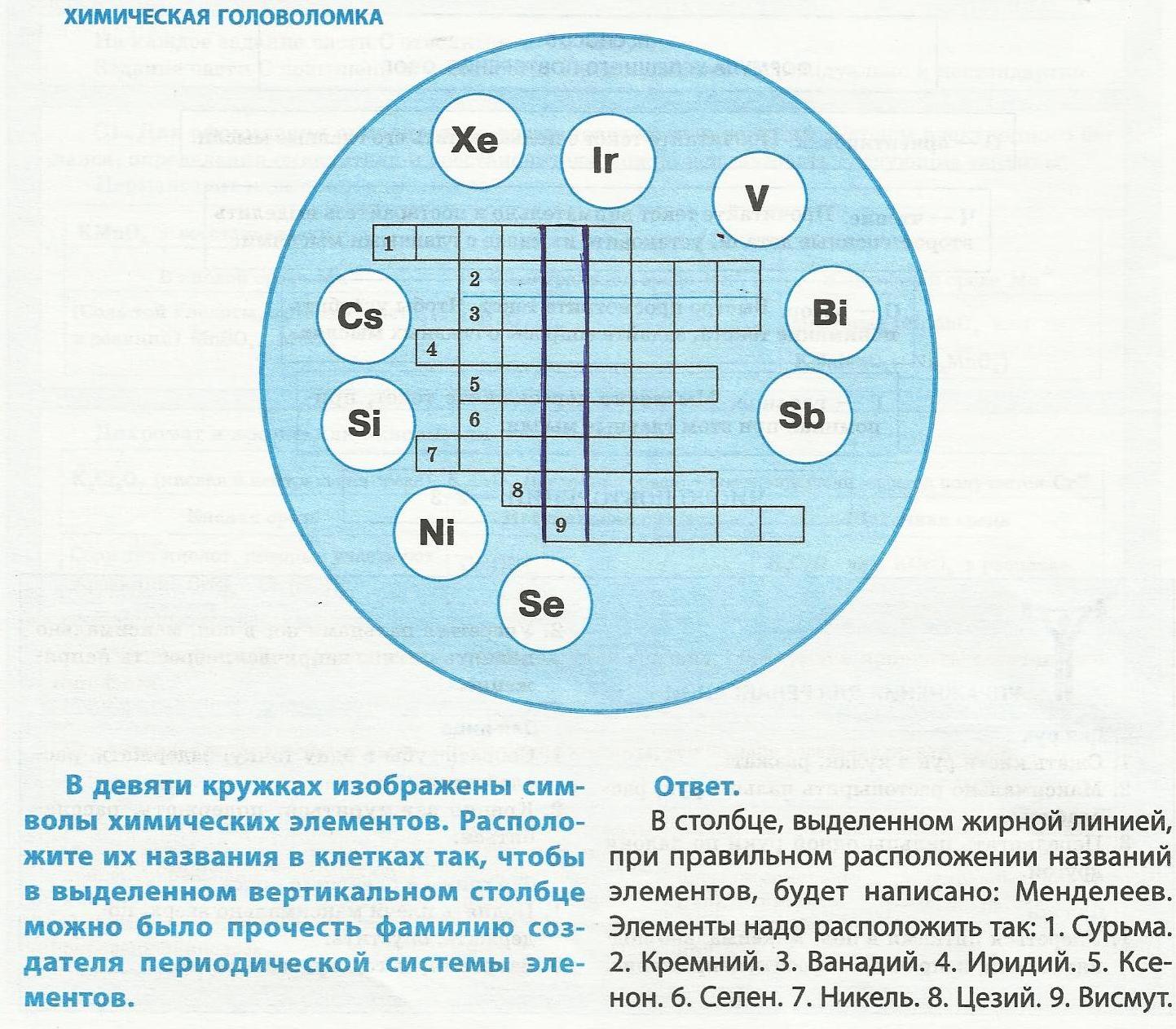 Приложение 2Металл-неметалл.алюминиймагнийфтормарганецйодазотуглеродкалийсералитийкальцийбарийаргонхлорфосфорбромкремнийртутьцинкрадийсвинецмедьборселеннеон